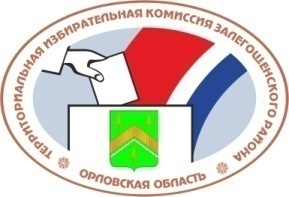 ОРЛОВСКАЯ ОБЛАСТЬТЕРРИТОРИАЛЬНАЯ ИЗБИРАТЕЛЬНАЯ КОМИССИЯЗАЛЕГОЩЕНСКОГО РАЙОНА РЕШЕНИЕп. ЗалегощьОб организации на территории Залегощенского района Орловской области голосования в специально выделенных местах вне здания, в котором размещается помещение для голосования, на общероссийском голосовании по вопросу одобрения изменений в Конституцию Российской Федерации         В соответствии с Законом Российской Федерации о поправке к Конституции Российской Федерации от 14 марта 2020 года № 1-ФКЗ «О совершенствовании регулирования отдельных вопросов организации и функционирования публичной власти», пунктом 6.7 Порядка общероссийского голосования по вопросу одобрения изменений в Конституцию Российской Федерации, утвержденного постановлением Центральной избирательной комиссии Российской Федерации от 20 марта 2020 года № 244/1804-7 (в редакции постановления от 2 июня 2020 года № 250/1840-7), Рекомендациями избирательным комиссиям по профилактике рисков, связанных с распространением  короновирусной инфекции  (COVID-2019),  при подготовке и проведении общероссийского голосования по вопросу одобрения изменений в Конституцию Российской Федерации, утвержденными Федеральной службой по надзору в сфере защиты прав потребителей и благополучия человека и согласованными с Центральной избирательной комиссией  Российской Федерации, постановлением  Избирательной комиссии Орловской области от 19 июня 2020 года № 94/689-6 «Об организации на территории Орловской области голосования в специально выделенных местах вне здания, в котором размещается помещение для голосования, на общероссийском голосовании по вопросу одобрения изменений в Конституцию Российской Федерации», территориальная избирательная комиссия Залегощенского района РЕШИЛА:         1.  Организовать на территории Залегощенского района голосование в специально выделенных местах вне здания, в котором размещается помещение для голосования, перед входом  в него или в непосредственной близости от него, которые должны быть оборудованы в соответствии с требованиями, установленными для помещения для голосования.        2. Определить на территории Залегощенского района перечень мест, указанных в пункте 1 настоящего решения, с учетом предложений глав муниципальных образований (прилагается).        3. Довести перечень мест, указанных в пункте 1 настоящего решения, до сведения участковых избирательных комиссий на территории Залегощенского района и направить его в Избирательную комиссию Орловской области.       4.  Участковым избирательным комиссиям при организации голосования, указанного в пункте 1 настоящего решения, соблюдать Рекомендации избирательным комиссиям по профилактике рисков, связанных с распространением коронавирусной инфекции (COVID-19), при подготовке и проведении общероссийского голосования по вопросу одобрения изменений в Конституцию Российской Федерации.       5.  Контроль за исполнением настоящего решения возложить на секретаря территориальной избирательной комиссии Залегощенского района Емельянову Галину Павловну.       6.  Разместить настоящее решение на сайте территориальной избирательной комиссии Залегощенского района в информационно-телекоммуникационной сети «Интернет».Председатель  ТИК                                             О.В.Назаркина     Секретарь ТИК                                                   Г.П. Емельянова  Приложение                                                                                                                                                                                                                     к решению территориальной избирательной                                                                                                                                        комиссии Залегощенского района от 21 июня № 72 / 286           Перечень мест на территории Залегощенского района                                                                                                           для голосования в специально выделенных местах вне здания, в котором размещается помещение для голосования, перед входом  в него или в непосредственной близости от него, которые должны быть оборудованы в соответствии с требованиями, установленными для помещения для голосования21 июня 2020 г.№72/286№№ УИКПеречень мест для голосования  в специально выделенных местах вне здания, в котором размещается помещение для голосования, 307Перед зданием избирательного участка под навесом                      с.Сетуха, ул.Паршина, д.2,  помещение Сетушинской сельской библиотеки321Перед зданием избирательного участка под навесом         д.Победное, ул.Центральная, д.1 помещение МБОУ «Победненская основная общеобразовательная школа»